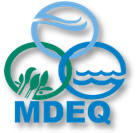 MISSISSIPPI DEPARTMENT OF ENVIRONMENTAL QUALITYINVITATION FOR BIDSNotice is hereby given that the Mississippi Department of Environmental Quality (MDEQ) is seeking sealed bids for construction of the MDEQ – Water Quality Improvement Laboratory Project (Project). This Project is funded by the Gulf Coast Ecosystem Restoration Council, Award #GNTSP18MS0053.To obtain a downloadable copy of the Contract Documents for this Project, please visit restore.ms, or contact Melanie Green at: email: mgreen@mdeq.ms.gov, or by phone:  601.961.5270. The Contract Documents may also be examined at the following locations between 8:00 a.m. – 5:00 p.m.: MDEQ, 515 East Amite St., Jackson, MS 39201 and Allred Stolarski Architects, 711 Church St., Ocean Springs, MS 39564. An optional pre-bid conference will be held at 10:00 a.m. CST on Wednesday, November 6, 2019 at 1141 Bayview Avenue, Biloxi, MS 39530. The purpose of the pre-bid conference is to allow potential bidders an opportunity to examine the site, present questions to staff and obtain clarification of the procurement requirements. Sealed bids will be received until 1:00 p.m. CST, Thursday, November 21, 2019 at the MDEQ office located at 1141 Bayview Avenue, Suite 208, Biloxi, MS 39530 or electronically via MAGIC (1470-20-R-IFBD-00003). All bids received after this deadline will be returned unopened. Bids will be publicly opened at 1:15 p.m., CST, Wednesday, November 21, 2019 at the MDEQ office located at 1141 Bayview Avenue, Biloxi, MS 39530.MDEQ reserves the right to reject any and/or all bids and waive any minor informality.